貸付地及び行政機能に係る賃料等提案書　貸付地について、ＡパターンかＢパターンのどちらか一方に○印を記入した上で、行政機能に係る賃料及び共益費（年額）を提案してください。（様式10）Ａパターン（自転車駐車場が民設民営の場合）貸付地平面図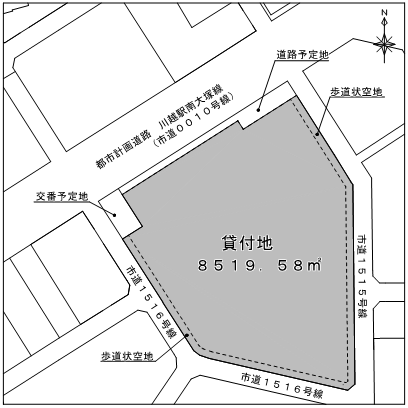 貸付地面積８，５１９．５８㎡借地料（年額）８７，８１９，８３０円（8,519.58㎡×859円×12月）行政機能に係る賃料及び共益費（年額）の提案額円※借地料（年額）87,819,830円を上限額とし提案してください。Ｂパターン（自転車駐車場が公設公営の場合）貸付地平面図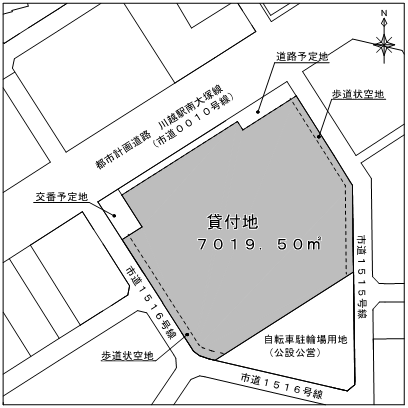 貸付地面積７，０１９．５０㎡借地料（年額）７２，３５７，００６円（7,019.50㎡×859円×12月）行政機能に係る賃料及び共益費（年額）の提案額円※借地料（年額）72,357,006円を上限額とし提案してください。